Логический тип (bool) в PythonОбъект типа bool (от англ. boolean — логическое значение) принимает одно из двух значений — True (истина) или False (ложь). Обратите внимание: True и False записываются с большой буквы. Переменные типа bool используются для хранения значение типа да/нет, случилось/не случилось и т.п. Также операции сравнения возвращают результат типа boolean. Например, 3 > 5 возвращает False, а 3 < 5 — True. Логические операцииnot A — логическое "не" (отрицание). Истинно, если А ложно, и ложно, если А истинно.
A and B — логическое "и" (конъюнкция). Истинно тогда и только тогда, когда истинны A и B.
A or B — логическое "или" (дизъюнкция). Истинно, если хотя бы одно из А или B истинно.
A ^ B — исключающее "или". Истинно тогда и только тогда, когда истинен ровно один из аргументов.Условная инструкция в PythonРассмотрим программу с нелинейной структурой.Допустим мы хотим по данному числу x определить его абсолютную величину (модуль). Программа должна напечатать значение переменной x, если x>=0 или же величину −x в противном случае. Линейная структура программы нарушается: в зависимости от справедливости условия x>=0 должна быть выведена одна или другая величина. Соответствующий фрагмент программы на Питоне имеет вид:x = int(input())
if x >= 0:
    print(x)
else:
    print(-x)В этой программе используется условная инструкция if (если). После слова if указывается проверяемое условие (x>=0), завершающееся двоеточием. После этого идет блок (последовательность) инструкций, который будет выполнен, если условие истинно; в нашем примере это вывод на экран величины x. Затем идет слово else (иначе), также завершающееся двоеточием, и блок инструкций, который будет выполнен, если проверяемое условие неверно, в данном случае будет выведено значение -x.Итак, условная инструкция в Питоне имеет следующий синтаксис:if Условие:
    Блок инструкций 1
else:
    Блок инструкций 2Блок инструкций 1 будет выполнен, если Условие истинно. Если Условие ложно, будет выполнен Блок инструкций 2.В условной инструкции может отсутствовать слово else и последующий блок. Например, если дано число x и мы хотим заменить его на абсолютную величину x, то это можно сделать следующим образом:if x < 0:
    x = -x
print(x)В этом примере переменной x будет присвоено значение -x, но только в том случае, когда x<0. А вот инструкция print(x) будет выполнена всегда, независимо от проверяемого условия.Для выделения блока инструкций, относящихся к инструкции if или else в языке Питон используются отступы. Все инструкции, которые относятся к одному блоку, должны иметь равную величину отступа, то есть одинаковое число пробелов в начале строки. Рекомендуется использовать отступ в 4 пробела (и не рекомендуется использовать в качестве отступа символ табуляции).Это одно из существенных отличий синтаксиса Питона от синтаксиса большинства языков, в которых блоки выделяются специальными словами, например, нц… кц в Кумире, begin… end в Паскале или фигурными скобками {…} в Си.Операторы сравненияКак правило, в качестве проверяемого условия используется результат вычисления одного из следующих операторов сравнения:<  Меньше — условие верно, если первый операнд меньше второго.>  Больше — условие верно, если первый операнд больше второго.<=  Меньше или равно.>=  Больше или равно.==  Равенство. Условие верно, если два операнда равны.!=  Неравенство. Условие верно, если два операнда неравны.Например, условие x * x < 1000 означает “значение x * x меньше 1000”, а условие 2 * x != y означает “удвоенное значение переменной x не равно значению переменной y”.Операторы сравнения в Питоне можно объединять в цепочки (в отличии от большинства других языков программирования, где для этого нужно использовать логические связки), например, a == b == c или 1 <= x <= 10.Операторы сравнения возвращают значения специального логического типа bool. Принцип условного исполненияПринцип условного исполнения относится к базовым принципам, выдвинутым Джоном фон Нейманом в 1946 году.Команды из программы не всегда выполняются одна за другой. Возможно присутствие в программе команд условного перехода, которые изменяют последовательность выполнения команд в зависимости от значений данных.Впрочем, этот принцип был сформулирован задолго до фон Неймана Адой Лавлейс и Чарльзом Бэббиджем.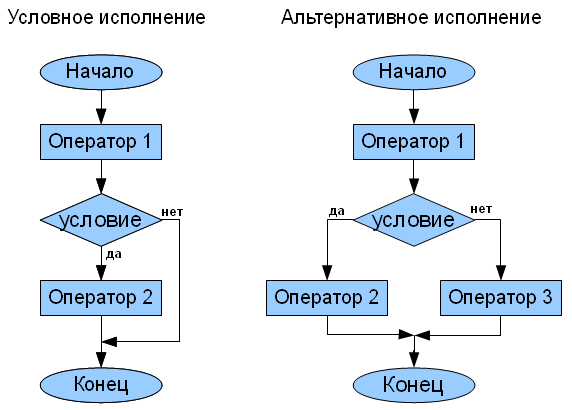 В приведенном примере Оператор 2 выполняется только в том случае, когда условие истинно.
На левой блок-схеме в случае когда условие ложно не выполняется ничего, а на блок-схеме справа — Оператор 3.
Оператор условного исполнения есть во всех императивных языках программирования.Стиль программирования (для Python)PEP 8 — документ, описывающий соглашение о том, как писать код на языке Python. PEP 8 создан на основе рекомендаций создателя языка Гвидо ван Россума.  Ключевая идея Гвидо такова: код читается намного больше раз, чем пишется. Собственно, рекомендации о стиле написания кода направлены на то, чтобы улучшить читаемость кода и сделать его согласованным между большим числом проектов. В идеале, если весь код будет написан в едином стиле, то любой сможет легко его прочесть.Основные правила PEP 8:Форматирование Используйте четыре пробела для отступов. Не делайте отступов в два пробела. Wing Ide помогает правильно расставлять пробелы. По умолчанию в Wing Ide клавиша Tab ставит четыре пробела. Пишите import  каждого модуля в отдельной строкеРасполагайте все import'ы в верхней части кода перед любыми глобальными объявлениями.Отделяйте блок import'ов от кода пустой строкой.Не используйте конструкцию from … import *} Скобки не отделяются пробелами с внутренней стороны. Между функцией и ее аргументами пробел не ставится.spam(ham[1], {eggs: 2})        # Правильно
spam( ham[ 1 ], { eggs: 2 } )  # Неверно Перед запятой, двоеточием пробел не ставится, после -— ставится.if x == 4:     print(x, y)    x, y = y, x       # Правильноif x == 4 :     print(x , y)     x , y = y , x     # Неверно Всегда окружайте следующие бинарные операторы ровно одним символом пробела с каждой стороны:присваивания (=, +=, -= и т. д.),сравнения (==, <, >, !=, <>, <=, >=, in, not in, is, is not),логические (and, or, not),арифметические (+, -, *, /, //, \%, **).Не располагайте несколько инструкций в одной строке. Разнесите их по разным строкам.x = 3            # Правильно
func(10)
x = 3; func(10)  # Неверно  Не располагайте блок из нескольких инструкций на той же строке сразу после двоеточия (после if, while и т. д.)КомментарииКомментарии, противоречащие коду, хуже, чем их отсутствие.Располагайте однострочные комментарии после кода в той же строке и отделяйте их от кода не менее чем двумя пробелами. Комментарии должны начинаться с # и одного пробела.Имена Не используйте символы `l', `O', и `I' как имена переменных. В некоторых шрифтах они могут быть очень похожи на цифры.Имена переменных и функций должны содержать только маленькие буквы. Слова разделяются символами подчёркивания. Примеры: name, name_with_several_words_in_itИмена констант должны содержать только заглавные буквы. Слова разделяются символами подчёркивания. Примеры: NAME, NAME_WITH_SEVERAL_WORDS_IN_ITДавайте переменным говорящие английские имена, не используйте транслит.num_letters = int(input())         # Правильноkolvo_bukv = int(input())          # Неверно Функции Разделяйте определения функций двумя пустыми строками. Отделяйте определения функций от основного кода двумя пустыми строками до и после.Разделяйте тело функции на логические части одной пустой строкой.